  MONOLÓGOS  DE LA VAGINA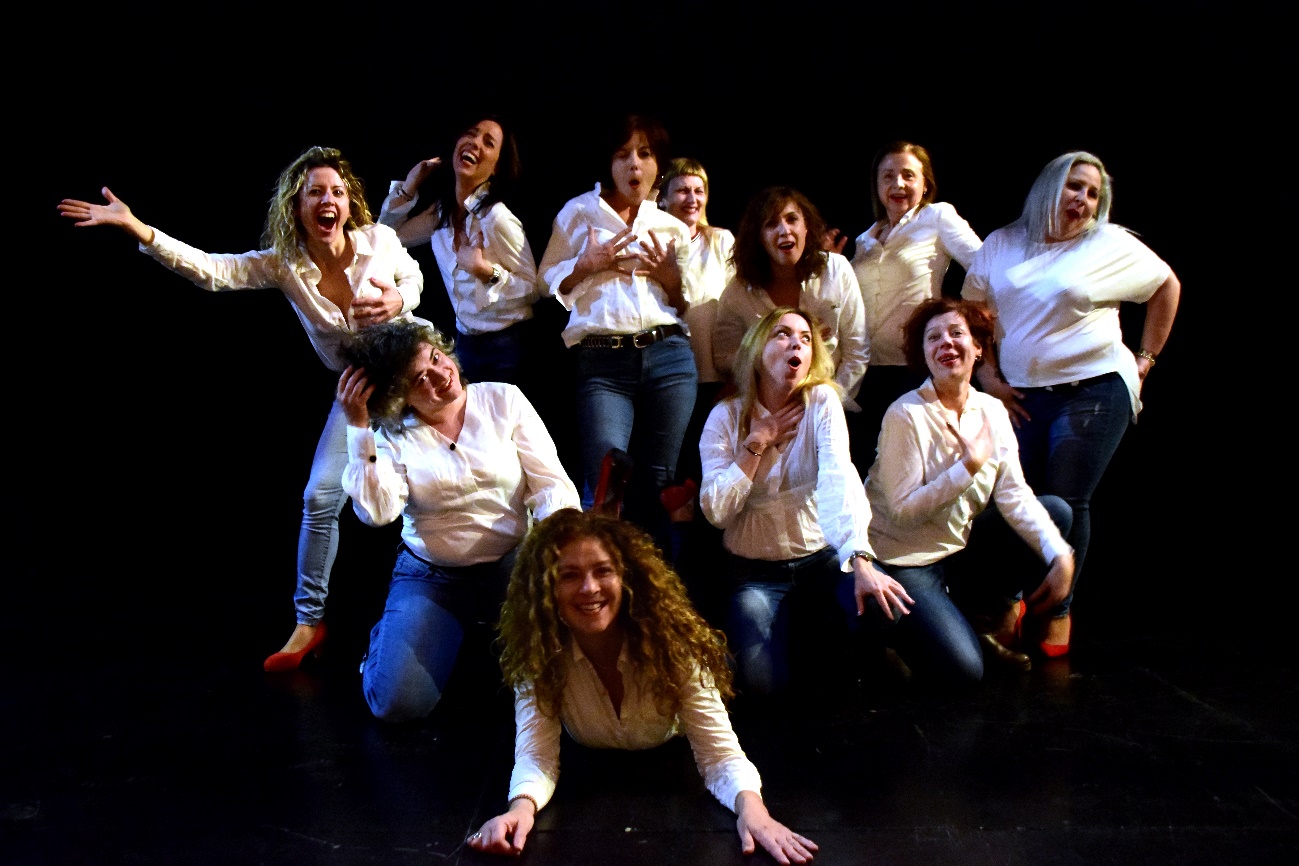 DE  EVE ENSLERDIRECCIÓ : CARME SALA GUBIANESEVE ENSLER: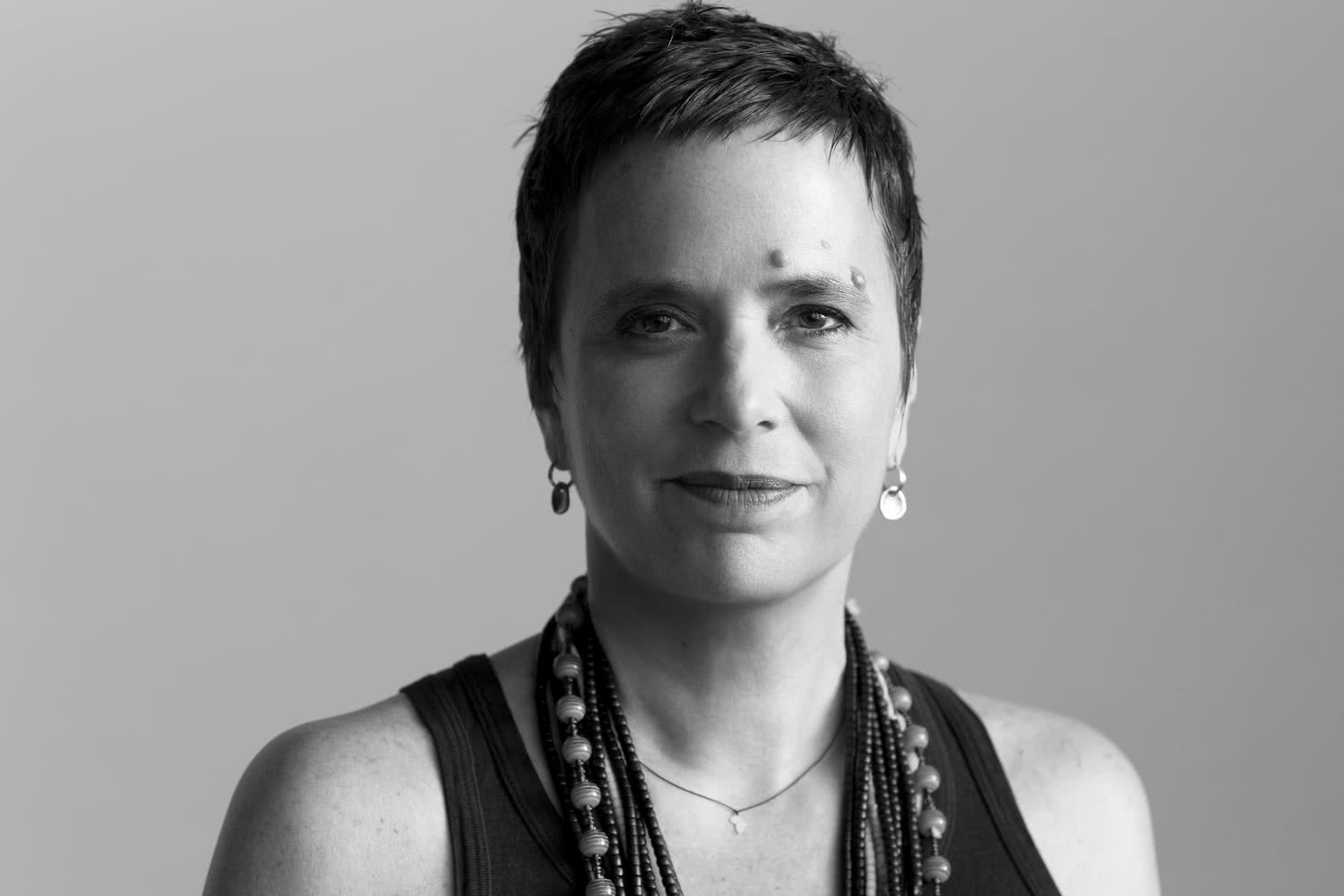 Nascuda en una família jueva, Eve es graduà a la prestigiosa universitat privada Middlebury College el 1975. El 1976 adoptà el jove actor Mark Anthony McDermott i el 1978 es casà amb el seu pare, Richard McDermott. El matrimoni durà 10 anys. La relació amb el seu fill adoptiu és tant estreta que, quan ella patí un avortament, el noi adoptà el nom que li volia posar al nadó, Dylan.El 1996 tingué un gran èxit mundial amb la seva obra Els monòlegs de la vagina, que després ha seguit utilitzant com una performance en nombrosos actes de reivindicació feminista.La militància pacifista que ha exercit arreu del món li ha valgut el premi al seu lideratge que li atorgà Amnistia Internacional el 2002.El febrer del 2004, Ensler participà amb les actrius estatunidenques Sally Field, Jane Fonda i Christine Lahti en una manifestació per demanar al govern de Mèxic la reobertura de la investigació dels feminicidis a Ciudad Juárez, a la frontera amb Texas.Bisexual declarada, ara viu amb la seva psicoterapeuta Ariel Orr Jordan a la Ciutat de Nova York, on ensenya escriptura teatral a la Universitat de Nova York.Eve Ensler ha rebut nombrosos premis per la seva obra literària i pel seu activisme feminista i pacifista.L’OBRA: MONÓLOGOS DE LA VAGINASINOPSIEve Ensler va escriure la primera versió d’aquesta obra l’any 1996, després d’entrevistar més de 200 dones sobre el sexe, les relacions amoroses i la violència domèstica. Les entrevistes van començar com a converses casuals amb les seves amigues, les quals li van explicar anècdotes que havien sentit d’altres amigues, i així es va iniciar la cadena de relats que va donar origen a l’obra.Els monòlegs busquen “celebrar la vagina”, descrivint-la com superior al penis masculí, atès que està connectada amb el clítoris, l’únic òrgan humà que no té un altre propòsit que el de donar plaer. Quan es va estrenar a Nova York incloïa una sola actriu: la pròpia autora que donava vida a una dotzena de personatges relatant les seves històries. L’edat, actitud i estat d’ànim dels personatges varia, però tots els monòlegs estan relacionats amb la vagina, ja sigui per tractar-se de la sexualitat, la menstruació, la masturbació, l’orgasme, el part, la violació o la mutilació genital.LA DIRECTORA:CARME SALA GUBIANES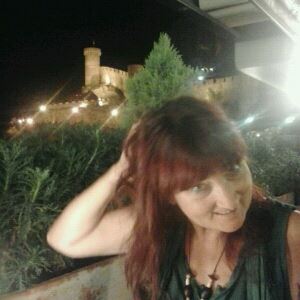 Es un text d’eve ensler que fa més de 20 anys que roda pel món.Continua en plena vigència.Es una obra per reflexionar.La vagina ens parla des de dins, del que vol, del que sent, del que és, amb ironia, amb sarcasme…..Comença l’obra amb to còmic…. I quan ens té atrapats amb el riure, ens dona una bufetada final….No et deixa indiferent.La vagina també es una arma de guerraCarme sala gubianesLes darreres obres dirigides per carme sala gubianes amb més de 30 anys d’experiència als escenaris son:La casa de Bernarda alba, l’enemic del poble, la jaula de las locas, 12 sense pietat, Fitxa artística:Autora: eve ensler
Dirección: carme sala gubianesInterpretada per:Lidia Giralt colomCristrina brau bellotMarina torrens villorbina´Gemma Ripoll SugrañesSílvia vila regíIrma Pérez sanchezEva brau bellotManolita Martínez farrásDessi husillos vivancosMarissa Sugrañes roigEsther vila RibaltaÈquip escènic:Manel perez perezJosep Enric vila viladrichJordi mas paresPerruquerria, maquillatge,vestuari i atrezzoElvira colellMercè giraltMarissa sugrañesBandes sonores:Non, je ne regrette rien- Edith piafWedding dance- ed sheeranPor una cabeza- Carlos Gardel8 m- Alexandra- rap feministaQue nadie me levante la voz- bebeSe portaba mal- kany garcia & mon LaferteViolín triste- secret gardenHome- whALES- ARMAND AMARIMATGES ASSAJOS I PROGRAMA ESTRENA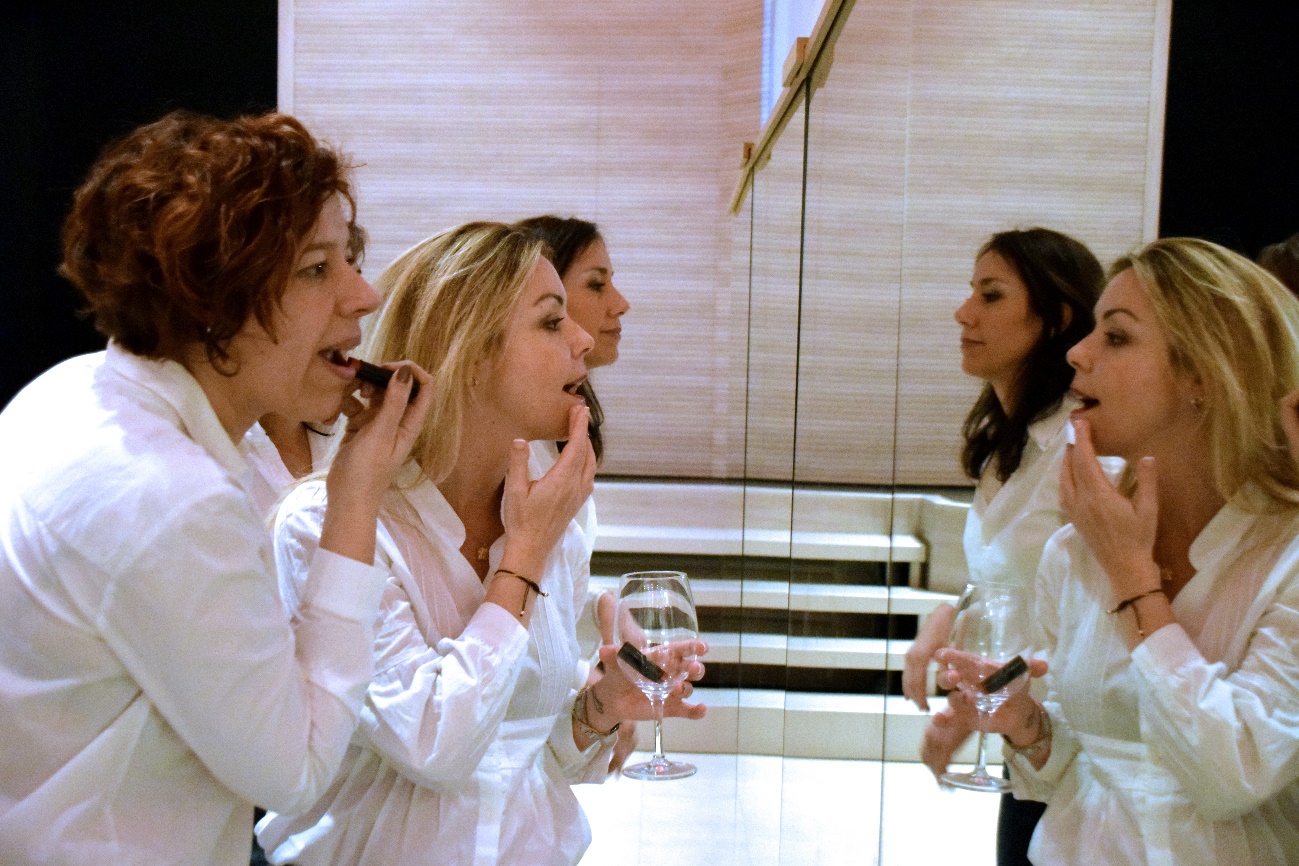 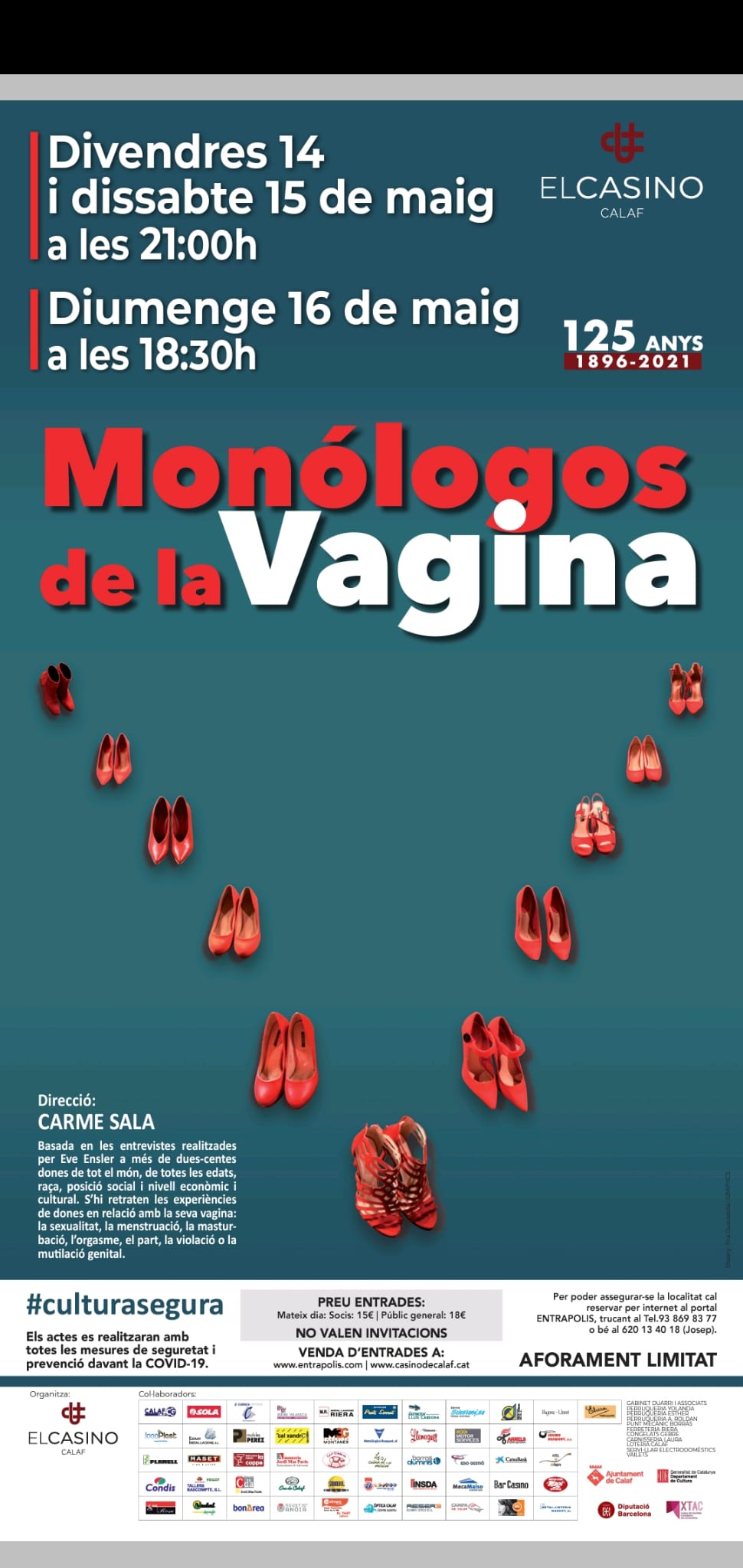 PREMSAMonólogos de la Vagina va ser present a la FITAG( fira internacional del teatre amateur de Girona) aconseguint un gran èxit de la crítica:https://twitter.com/xarxateatres/status/1432304593908740097?s=03https://t.co/uteFzDo019fotografies de l’actuació a fitag-girona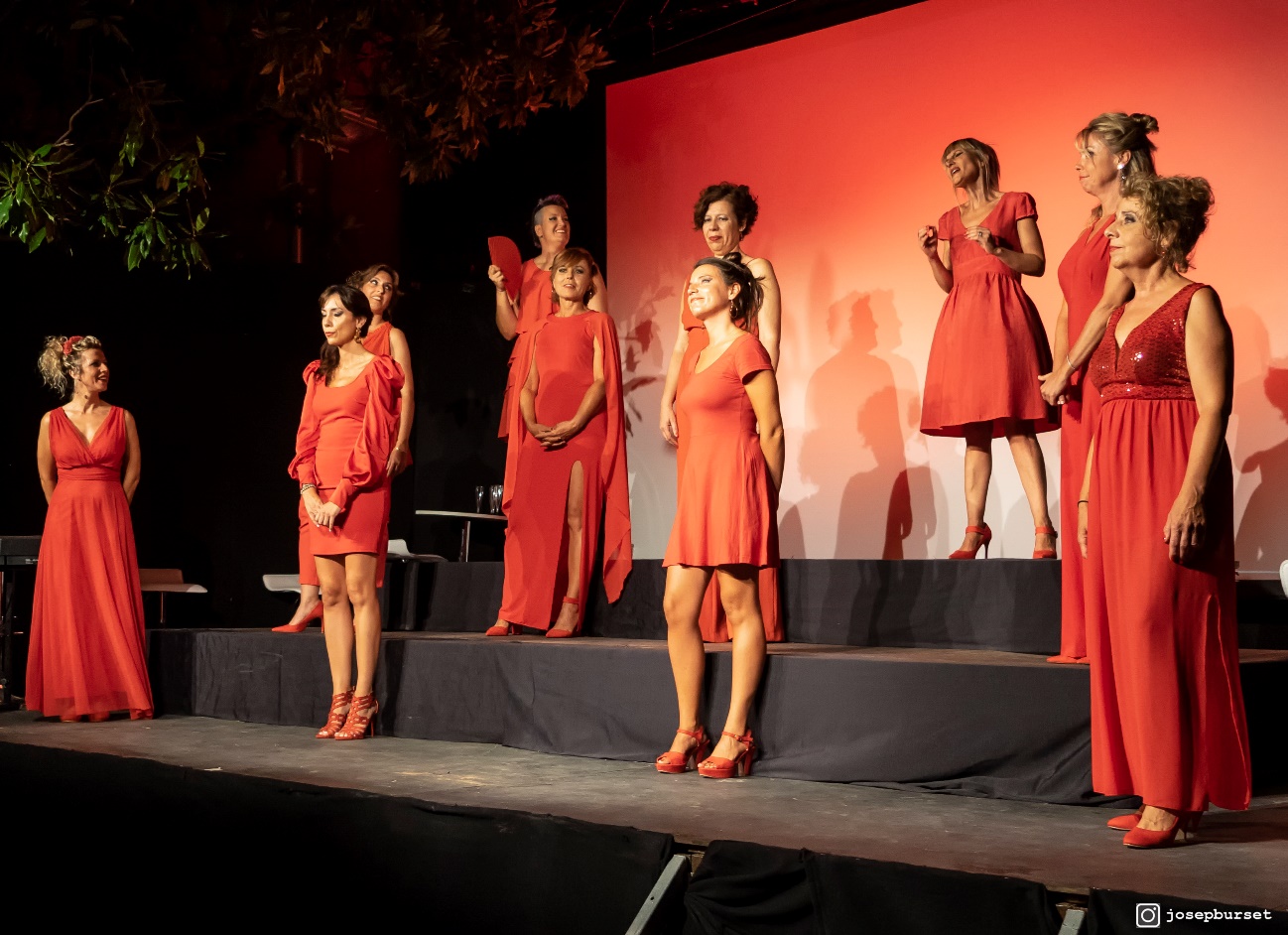 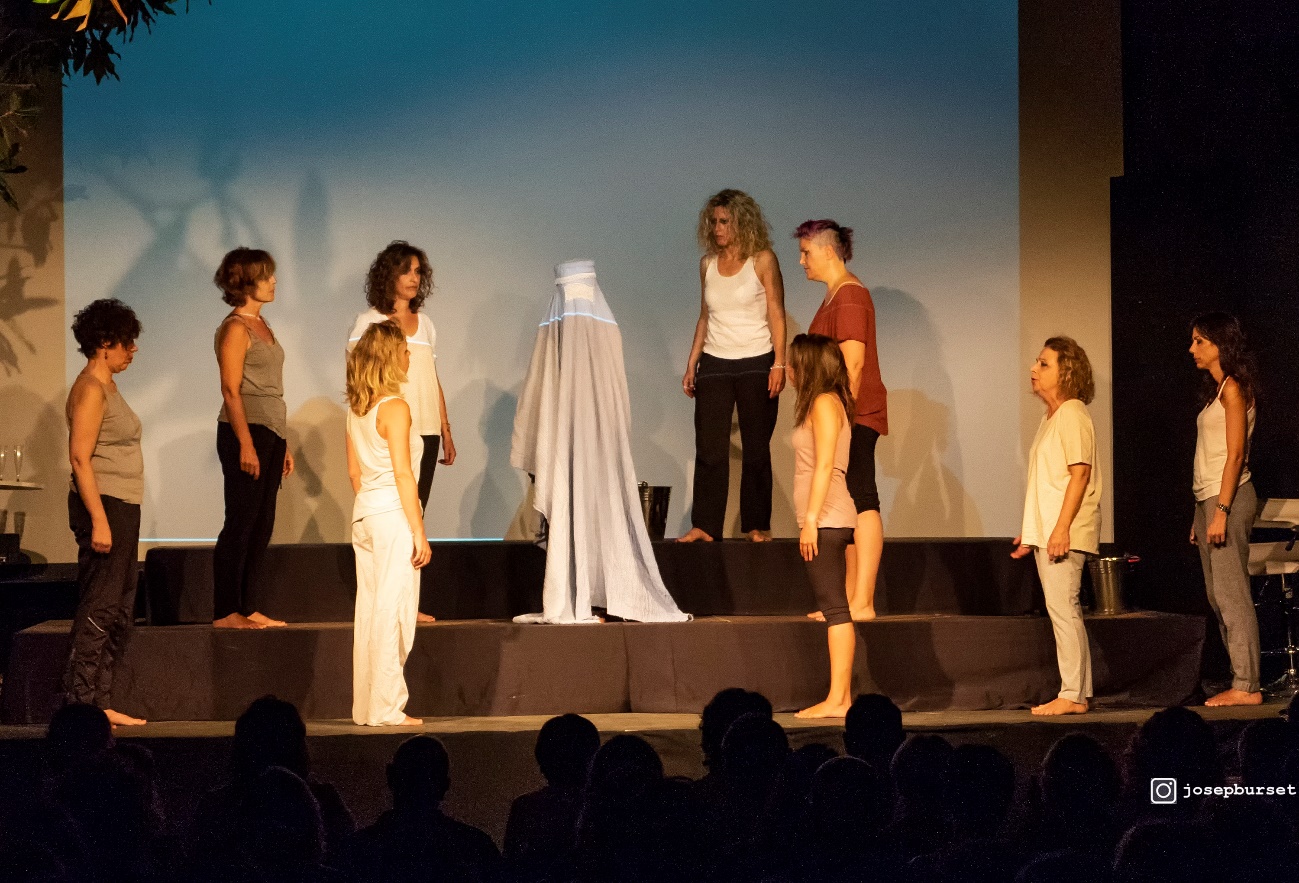 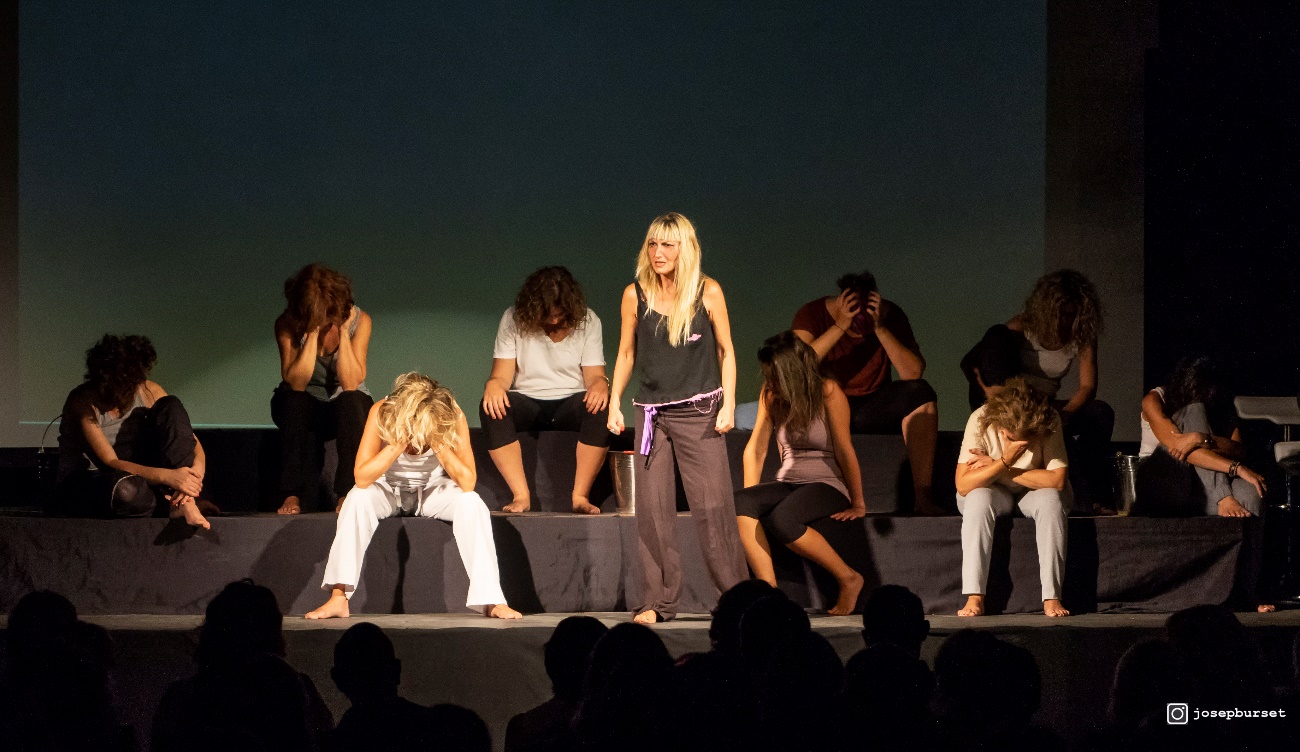 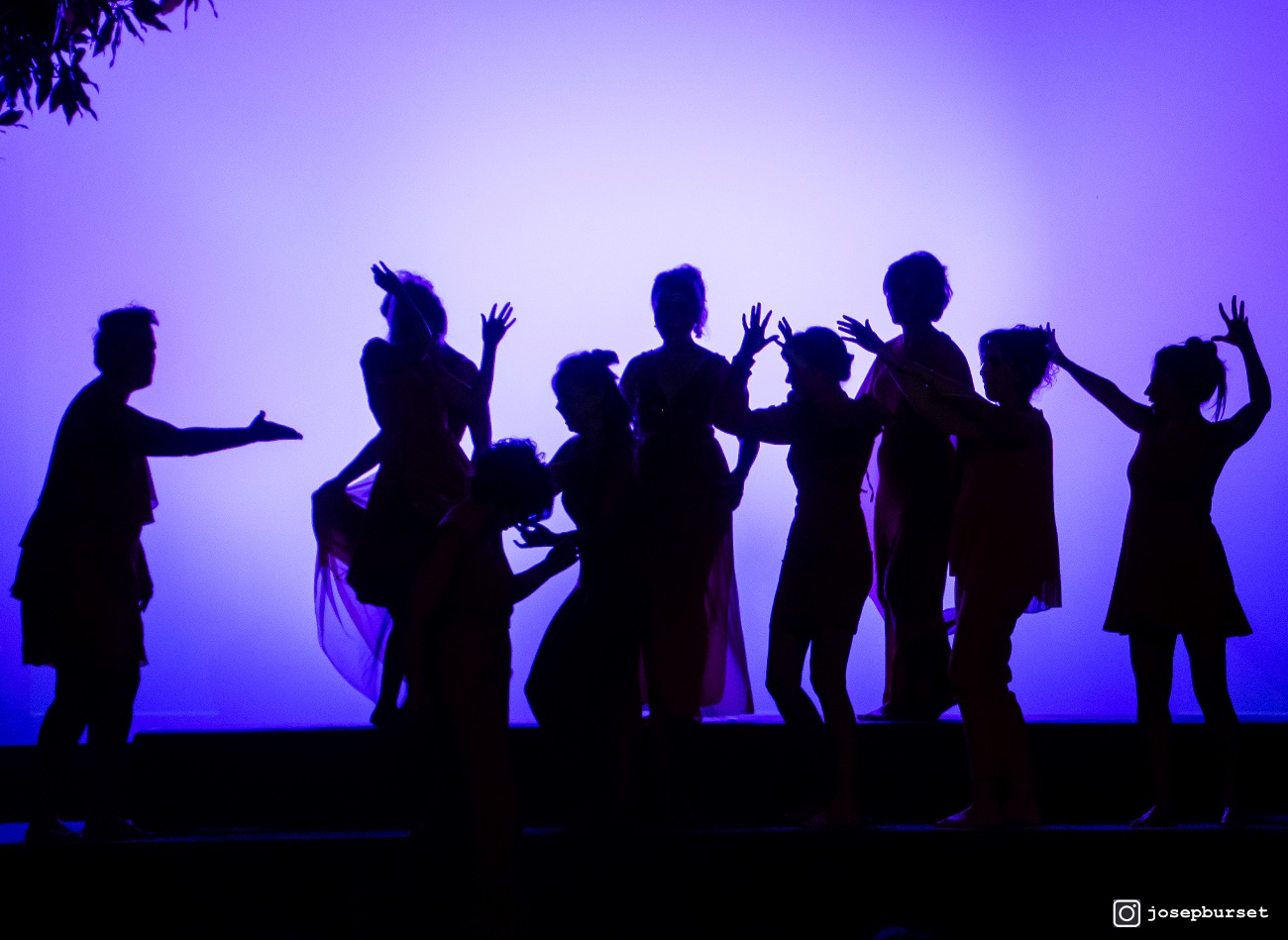 Videoclip en arxiu que s’acompanya